Zadania 01.06-07.06.2020 r
klasa VII 
Zadania przygotowane na 1 godzinę lekcyjnąCel lekcji: Uczeń  wskazuje położenie swojego regionu geograficznego na mapie Polski;  charakteryzuje środowisko przyrodnicze regionu oraz określa jego główne cechy na podstawie map tematycznych.

Zaznacz najbliższe miasto miejscowości w której mieszkasz. Opisz w kilku zdaniach środowisko przyrodnicze występujące w twoim rejonie.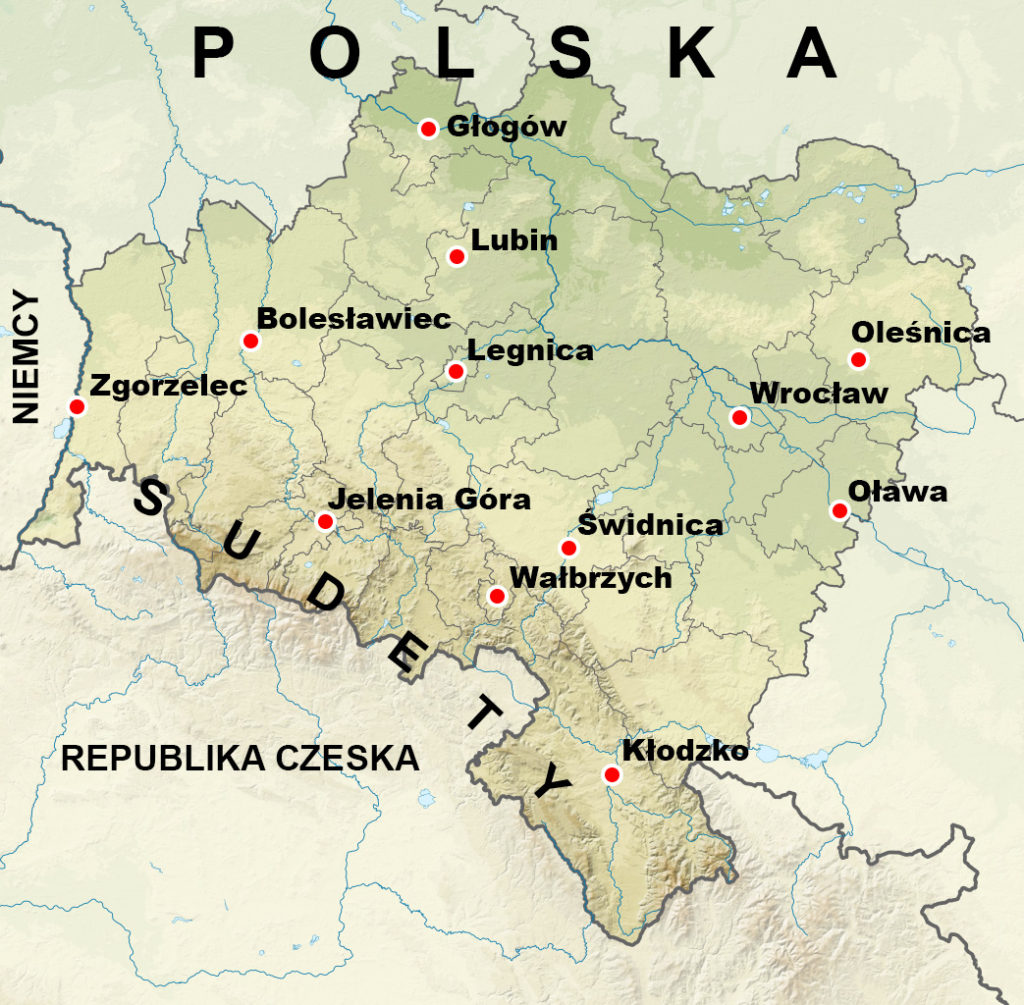 1. Przygotuj zeszyt z geografii, długopis, kolorowe pisaki,  komputer z dostępem do internetu
2. W zeszycie zapisz datę i temat lekcji: Badanie własnego regionu.
3. Fotkę z rozwiązanym zadaniem prześlij do mnie na maila mberg30@wp.pl  lub messangera
4. Jeżeli masz pytania, napisz do mnie.